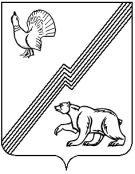 АДМИНИСТРАЦИЯ ГОРОДА ЮГОРСКАХанты-Мансийского автономного округа – Югры ПОСТАНОВЛЕНИЕот   04 сентября 2017 года                                                                                                           №  2137О внесении изменений в постановление администрации города Югорска от 25.07.2017 № 1806 «О предоставлении субсидии из бюджета города Югорска социально ориентированнымнекоммерческим организациям, не являющимся государственными (муниципальными) учреждениями, на реализацию программ (проектов)»1. Внести в постановление администрации города Югорска от 25.07.2017 № 1806                     «О предоставлении субсидии из бюджета города Югорска социально ориентированным некоммерческим организациям, не являющимся государственными (муниципальными) учреждениями, на реализацию программ (проектов) следующие изменения:1.1. В пункте 1 слово «положение» заменить словом «Положение».1.2. Пункт 6 изложить в следующей редакции: «6. Признать утратившими силу постановления администрации города Югорска:- от 08.08.2013 № 2105 «Опредоставлении субсидий некоммерческим организациям,            не являющимся муниципальными учреждениями, на реализацию программ (проектов)»;- от 10.04.2014 № 1479 «О внесении изменений в постановление администрации города Югорска от 08.08.2013 № 2105»;- от 09.04.2015 № 1794 «О внесении изменений в постановление администрации города Югорска от 08.08.2013 № 2105»;- от 14.04.2016 № 838 «О внесении изменений в постановление администрации города Югорска от 08.08.2013 № 2105 «Опредоставлении субсидий некоммерческим организациям,            не являющимся муниципальными учреждениями, на реализацию программ (проектов)».».1.3. Пункт 8 изложить в следующей редакции: «8. Настоящее постановление вступает в силу после его официального опубликования.».1.4. Приложение 1 изложить в новой редакции (приложение).1.5. В приложении 3 слова «Начальник управления экономической политики администрации города Югорска» заменить словами «Заместитель директора департамента экономического развития – начальник управления проектной деятельности и инвестиций департамента экономического развития администрации города Югорска». 2. Опубликовать постановление в официальном печатном издании города Югорска                  и разместить на официальном сайте органов местного самоуправления города Югорска. 3. Настоящее постановление вступает в силу после его официального опубликования                 и распространяется на правоотношения, возникшие с 01.08.2017.4. Контроль за выполнением постановления оставляю за собой.Глава города Югорска                                                                                                    Р.З. СалаховПриложениек постановлениюадминистрации города Югорскаот   04 сентября 2017 года  №  2137Приложение 1к постановлениюадминистрации города Югорскаот   25 июля 2017 года   №  1806ПОЛОЖЕНИЕ о предоставлении субсидии из бюджета города Югорска социально ориентированным некоммерческим организациям, не являющимся (государственными) муниципальными учреждениями, на реализацию программ (проектов)1. Общие положения 1.1. Настоящее Положениео предоставлении субсидии из бюджета города Югорска социально ориентированным некоммерческим организациям, не являющимся (государственными) муниципальными учреждениями, на реализацию программ (проектов) (далее – Положение) устанавливает порядок предоставления субсидии из бюджета города Югорска (далее - Субсидия) социально ориентированным некоммерческим организациям,                     не являющимися государственными (муниципальными) учреждениями (далее – Получатель субсидии).В целях настоящего Положения под программой (проектом) социально ориентированной некоммерческой организации понимается комплекс взаимосвязанных мероприятий, направленных на решение конкретных задач, соответствующих учредительным документам социально ориентированной некоммерческой организации и видам деятельности, предусмотренным статьей 31.1 Федерального закона от 19.01.1996 № 7-ФЗ «О некоммерческих организациях».1.2. Целью предоставления Субсидии является финансовая поддержка социально ориентированных некоммерческих организаций, не являющихся государственными (муниципальными) учреждениями, для реализации проектов и программ. 1.3. Субсидия предоставляется из бюджета города Югорска в пределах лимитов бюджетных обязательств, утвержденных соответствующему главному распорядителю бюджетных средств на соответствующие цели.Органом местного самоуправления, до которого в соответствии с бюджетным законодательством Российской Федерации как получателю бюджетных средств доведены                   в установленном порядке лимиты бюджетных обязательств на предоставление Субсидии                  на соответствующий финансовый год (соответствующий финансовый год и плановый период) является администрация города Югорска (далее – Главный распорядитель как получатель бюджетных средств). Уполномоченным органом по организации предоставления Cубсидии является управление внутренней политики и общественных связей администрации города Югорска (далее – Уполномоченный орган).1.4. Программы (проекты) социально ориентированных некоммерческих организаций, указанные в пункте 1.1 настоящего Положения, должны быть направлены на решение конкретных задач по следующим направлениям:1) социальное обслуживание, социальная поддержка и защита граждан;2) подготовка населения к преодолению последствий стихийных бедствий, экологических, техногенных или иных катастроф, к предотвращению несчастных случаев;3) оказание помощи пострадавшим в результате стихийных бедствий, экологических, техногенных или иных катастроф, социальных, национальных, религиозных конфликтов, беженцам и вынужденным переселенцам;4) охрана окружающей среды и защита животных;5) охрана и в соответствии с установленными требованиями содержание объектов           (в том числе зданий, сооружений) и территорий, имеющих историческое, культовое, культурное или природоохранное значение, и мест захоронений;6) оказание юридической помощи на безвозмездной или на льготной основе гражданам  и некоммерческим организациям и правовое просвещение населения, деятельность по защите прав и свобод человека и гражданина;7) профилактика социально опасных форм поведения граждан;8) благотворительная деятельность, а также деятельность в области содействия благотворительности и добровольчества;9) деятельность в области образования, просвещения, науки, культуры, искусства, здравоохранения, профилактики и охраны здоровья граждан, пропаганды здорового образа жизни, улучшения морально-психологического состояния граждан, физической культуры                     и спорта и содействие указанной деятельности, а также содействие духовному развитию личности;10) формирование в обществе нетерпимости к коррупционному поведению;11) развитие межнационального сотрудничества, сохранение и защита самобытности, культуры, языков и традиций народов Российской Федерации;12) деятельность в сфере патриотического, в том числе военно-патриотического, воспитания граждан Российской Федерации;13) проведение поисковой работы, направленной на выявление неизвестных воинских захоронений и непогребенных останков защитников Отечества, установление имен погибших               и пропавших без вести при защите Отечества;14) участие в профилактике и (или) тушении пожаров и проведении аварийно-спасательных работ;15) социальная и культурная адаптация и интеграция мигрантов;16) мероприятия по медицинской реабилитации и социальной реабилитации, социальной и трудовой реинтеграции лиц, осуществляющих незаконное потребление наркотических средств или психотропных веществ;17) содействие повышению мобильности трудовых ресурсов;18) увековечение памяти жертв политических репрессий.1.5. Участниками конкурса не могут быть:1) физические лица;2) коммерческие организации;3) государственные корпорации;4) государственные компании;5) политические партии;6) государственные учреждения;7)  муниципальные учреждения;8) общественные объединения, не являющиеся юридическими лицами;9) некоммерческие организации, представители которых являются членами конкурсной комиссии;10) специализированные организации.1.6. Субсидия предоставляется социально ориентированным некоммерческим организациям на основе решения конкурсной комиссии по отбору проектов социально ориентированных некоммерческих организаций по итогам проведения конкурса в порядке, предусмотренном настоящим Положением.2. Условия и порядок предоставления субсидии2.1. Субсидия из бюджета города Югорска предоставляется на безвозмездной                        и безвозвратной основе, носит целевой характер и не может быть использована на другие цели. За счёт средств Субсидии запрещено приобретать иностранную валюту, за исключением операций, осуществляемых в соответствии с валютным законодательством Российской Федерации при закупке (поставке) высокотехнологичного импортного оборудования, сырья            и комплектующих изделий. 2.2. Предоставление Субсидии осуществляется в пределах утверждённого объёма бюджетных ассигнований и лимитов бюджетных обязательств, в соответствии с соглашением (договором) на предоставление Субсидии из бюджета города Югорскана реализацию проектов (программ).2.3. Для участия в конкурсе программ (проектов) на получение Субсидии из бюджета города Югорска Получатель субсидии представляет в Уполномоченный орган следующую конкурсную документацию:1) заявление установленной формы на печатном и электронном носителях                     (приложение 1 к Положению);2) программу (проект) на печатном и электронном носителях;3) выписку из Единого государственного реестра юридических лиц со сведениями           о заявителе;4) копии учредительных документов, заверенные руководителем некоммерческой организации;5) копию отчетности, представленной Получателем субсидии в территориальный орган Министерства юстиции Российской Федерации за предыдущий отчетный год;6) заключение налогового органа об отсутствии задолженности по уплате налогов, сборов, пеней в бюджеты бюджетной системы.2.4. В программе (проекте) должна быть представлена смета расходов по реализации программы (проекта) с учетом того, что средства Субсидии не могут быть использованы на:1) оказание материальной помощи, а также платных услуг населению;2) проведение митингов, демонстраций, пикетирования;3) реализацию мероприятий, предполагающих извлечение прибыли.Кроме документов, указанных в пунктах 2.3, 2.4 настоящего Положения, Получатель субсидии может представить дополнительные документы и материалы о деятельности организации, в том числе информацию о ранее реализованных программах (проектах).2.5. Объявление о проведении конкурса размещается на официальном сайте органов местного самоуправления в сети «Интернет» и публикуется в официальном печатном издании органов местного самоуправления. В объявлении указываются: 1) срок приема заявок на участие в конкурсе;2) время и место приема заявок на участие в конкурсе, почтовый адрес для направления конкурсной документации на участие в конкурсе;3) номер телефона для получения консультаций по вопросам подготовки заявок                          на участие в конкурсе.2.6. Конкурсная документация на участие в конкурсе представляется                                      в Уполномоченный орган непосредственно. Уполномоченный орган:1) обеспечивает работу конкурсной комиссии;2) устанавливает сроки приема заявок на участие в конкурсе;3) объявляет конкурс;4) организует распространение информации о проведении конкурса, в том числе через средства массовой информации и сеть «Интернет»;5) организует консультирование по вопросам подготовки заявок на участие в конкурсе;6) организует прием, регистрацию заявок на участие в конкурсе;7) организует рассмотрение заявок на участие в конкурсе с привлечением экспертов;8) обеспечивает сохранность поданных заявок на участие в конкурсе;9) на основании решения конкурсной комиссии составляет список победителей конкурса с указанием размеров предоставленных им Субсидий.2.7. Срок приема конкурсной документации на участие в конкурсе не может быть менее двадцати одного дня с момента публикации на официальном сайте органов местного самоуправления города Югорска.2.8. Одна социально ориентированная некоммерческая организация может участвовать              в конкурсе с одной программой (проектом).2.9. Оценка программ (проектов) проводится в соответствии с оценочной ведомостью               по критериям, утвержденным Положением.2.10. По количеству набранных итоговых баллов, полученных каждой программой (проектом), определяются два победителя конкурса. Победителями признаются программы (проекты), получившие максимальную оценку конкурсной комиссии. Субсидия распределяется поровну между программами (проектами), признанными победившими. 2.11. Итоги конкурса (список победителей конкурса с указанием размеров предоставляемых Субсидий) размещаются на официальном сайте органов местного самоуправления города Югорска в сети «Интернет» в срок не более пяти дней со дня                     их утверждения.2.12. В случае полного отсутствия заявок или в случае принятия решения                               о несоответствии всех поступивших заявок перечню документов, установленному в пункте 2.1 настоящим Положением, конкурс признается несостоявшимся, о чем оформляется соответствующий протокол конкурсной комиссии.2.13. Основаниями для отказа Получателю субсидии в предоставлении Субсидии являются:1) несоответствие или непредставление (предоставление не в полном объёме) Получателем субсидии документов, указанных в пунктах 2.3, 2.4 настоящего Положения;2) недостоверность представленной Получателем субсидии информации.2.14. Получатель субсидии, подавший заявку на участие в конкурсе, не допускается               к участию в нем, если:1) подготовленная получателем субсидии заявка поступила в Уполномоченный орган после окончания срока приема заявок (в том числе по почте);2) у Получателя субсидии имеется задолженность по уплате налогов, сборов, пеней                в бюджеты бюджетной системы.2.16. Не является основанием для отказа в допуске к участию в конкурсе наличие                   в документах заявки описок, опечаток, орфографических и арифметических ошибок.2.17. Размер Субсидии определяется решением Думы города Югорска                                       на соответствующий финансовый год в рамках муниципальной программы «Развитие гражданского и информационного общества в городе Югорске на 2014-2020 годы». 2.18. Уполномоченный орган организует процедуру заключения соглашения (договора)  между Главным распорядителем как получателем бюджетных средств и Получателем субсидии  в течение 20 календарных дней с момента официального опубликования результатов конкурса.  Типовая форма соглашения (договора) о предоставлении Субсидии из бюджета города Югорска устанавливается Департаментом финансов администрации города Югорска. 2.19. Получатель субсидии на первое число месяца, предшествующего месяцу, в котором планируется заключение соглашения (договора), должен соответствовать следующим требованиям:1) получатель субсидии не должен находиться в процессе реорганизации, ликвидации, банкротства и не должен иметь ограничения на осуществление хозяйственной деятельности;2) получатель субсидии не должен иметь просроченную задолженность по полученным ранее средствам из соответствующего бюджета бюджетной системы Российской Федерации;3) получатель субсидии не должен получать средства из соответствующего бюджета бюджетной системы Российской Федерации в соответствии с иными нормативными правовыми актами, муниципальными правовыми актами на цели, указанные в пункте 1.2 настоящего Положения.2.20. Иные требования для предоставления Субсидий:1) соответствие социально ориентированной некоммерческой организации требованиям к участникам конкурса, установленным настоящим Положением и включение в список победителей конкурса;2) заключение с социально ориентированной некоммерческой организацией соглашения (договора), указанного в пункте 2.18 настоящего Положения;3) обязательство социально ориентированной некоммерческой организации                            по финансированию программы (проекта), указанной в пункте 1.5 настоящего Положения,              за счет средств из внебюджетных источников в размере не менее двадцати пяти процентов общей суммы расходов на реализацию программы (проекта).В счет исполнения обязательства социально ориентированной некоммерческой организации по финансированию программы (проекта), указанной в пункте 1.1 настоящего Положения, за счет средств из внебюджетных источников засчитываются использованные                на соответствующие цели денежные средства, иное имущество, имущественные права, а также безвозмездно полученные социально ориентированной некоммерческой организацией работы           и услуги, труд добровольцев.2.21. При соблюдении условий, предусмотренных пунктом 2.19 настоящего Положения, Субсидия перечисляется на банковские счета соответствующих социально ориентированных некоммерческих организаций однократно в течение 10 рабочих дней с момента заключения соглашения (договора) о предоставлении Субсидии из бюджета города Югорска.2.22. Предоставленная Субсидия используется только на направления, указанные                     в пункте 1.4 настоящего Положения.2.23. За счет предоставленных Субсидий социально ориентированным некоммерческим организациям запрещается осуществлять следующие расходы:1) расходы, связанные с осуществлением предпринимательской деятельности                   и оказанием помощи коммерческим организациям;2) расходы, связанные с осуществлением деятельности, напрямую не связанной                с программами (проектами), указанными в пункте 1.1 настоящего Положения;3) расходы на поддержку политических партий и кампаний;4) расходы на проведение митингов, демонстраций, пикетирований;5) расходы на фундаментальные научные исследования;6) расходы на приобретение алкогольных напитков и табачной продукции;7) расходы на приобретение иностранной валюты, за исключением операций, осуществляемых в соответствии с валютным законодательством Российской Федерации                  при закупке (поставке) высокотехнологичного импортного оборудования, сырья                                     и комплектующих изделий;8) уплата штрафов, судебных расходов.2.24. Предоставленная Субсидия должна быть использована до окончания финансового года. Срок использования Субсидии определяется в договоре о предоставлении Субсидии                     в индивидуальном порядке с учетом сроков реализации мероприятий программы (проекта), указанных в пункте 1.1 настоящего Положения.3. Требования к отчётностиПолучатель субсидии представляет в Уполномоченный орган:- информацию о реализации проекта (программы) в произвольной форме (с указанием достигнутых показателей результативности).  - финансовый отчето реализации проекта (программы) в соответствии с договором.- публичный отчет в срок, установленный Уполномоченным органом.4. Требования об осуществлении контроля за соблюдением условий, целей и порядка предоставления Субсидии и ответственности за их нарушение4.1. Обязательная проверка соблюдения Получателем субсидии условий, целей и порядка предоставления Субсидий осуществляется Главным распорядителем бюджетных средств, предоставившим Субсидию, и органами внутреннего и внешнего муниципального финансового контроля.4.2.Получатель субсидии несет ответственность за обоснованность, достоверность                  и качество представленных расчетов, отчетов, подтверждающих документов и целевое использование бюджетных средств.4.3.Получатель субсидии возвращает Субсидию в бюджет города Югорска в случае:1) нарушения Получателем субсидии условий, установленных при предоставлении Субсидии, выявленного по фактам проверок, проведенных главным распорядителем как получателем бюджетных средств и уполномоченным органом государственного (муниципального) финансового контроля;2) предоставления Получателем субсидии недостоверных сведений в документах, предусмотренных Порядком предоставления Субсидии из бюджета города Югорска социально ориентированным некоммерческим организациям, не являющимся (государственными) муниципальными учреждениями, выявленных в том числе контрольными мероприятиями;3) неисполнения или ненадлежащего исполнения обязательств по договору предоставлении Субсидии; 4) нецелевого использования Субсидии, в том числе выявленного по результатам контроля, осуществляемого органами внутреннего и внешнего муниципального финансового контроля;5) расторжения соглашения (договора).4.4. При выявлении обстоятельств, указанных в пункте 4.3 настоящего Положения  Получатель субсидии возвращает Субсидию в бюджет города Югорска по требованию Главного распорядителя как получателя бюджетных средствв течение 30 дней со дня получения требования. 4.5. При отказе от добровольного возврата Субсидии, средства истребуются в судебном порядке в соответствии с законодательством Российской Федерации. 4.6. Получатель субсидии несет ответственность за недостоверность представляемых             в администрацию города Югорска сведений, нарушение условий использования Субсидии               в соответствии с законодательством Российской Федерации.